О внесении изменений в постановление администрации Арсеньевского городского округа от 30 марта 2022 года № 172-па «Об утверждении Порядка оказания единовременной материальной помощи родственникам на мероприятия, связанные с захоронением военнослужащих, лиц, проходивших службу в войсках национальной гвардии Российской Федерации и имеющих специальное звание полиции, погибших (умерших) в результате участия в специальной военной операции на территориях Донецкой Народной Республики, Луганской Народной Республики и Украины резервного фонда администрацииАрсеньевского городского округа»На основании постановления Главы Арсеньевского городского округа от                            13 июля 2006 года № 308 «Об утверждении Порядка использования средств резервного фонда администрации Арсеньевского городского округа» (в редакции постановления администрации Арсеньевского городского округа от 30 марта 2022 года № 171-па), руководствуясь Уставом Арсеньевского городского округа, администрация Арсеньевского городского округаПОСТАНОВЛЯЕТ:Внести в постановление администрации Арсеньевского городского округа от 30 марта 2022 года № 172-па «Об утверждении Порядка оказания единовременной материальной помощи родственникам на мероприятия, связанные с захоронением военнослужащих, лиц, проходивших службу в войсках национальной гвардии Российской Федерации и имеющих специальное звание полиции, погибших (умерших) в результате участия в специальной военной операции на территориях Донецкой Народной Республики, Луганской Народной Республики и Украины резервного фонда администрации Арсеньевского городского округа» (далее – постановление) изменения, изложив пункты 1, 2 в следующей редакции:«1. Установить, что единовременная материальная помощь в размере 50 (пятьдесят) тысяч рублей оказывается одному из членов семей военнослужащих, лиц, проходивших службу в войсках национальной гвардии Российской Федерации и имеющих специальное звание полиции, лиц, принимавших на добровольной основе участие в боевых действиях при выполнении задач, погибших (умерших) в результате участия в специальной военной операции на территориях Донецкой Народной Республики, Луганской Народной Республики и Украины и постоянно проживавших на территории Арсеньевского городского округа или зарегистрированных по месту дислокации воинских частей, территориальных органов Росгвардии на территории Арсеньевского городского округа на дату гибели (смерти).2. Утвердить прилагаемый Порядок оказания единовременной материальной помощи за счет средств резервного фонда администрации Арсеньевского городского округа членам семей военнослужащих, лиц, проходивших службу в войсках национальной гвардии Российской Федерации и имеющих специальное звание полиции, лиц, принимавших на добровольной основе участие в боевых действиях при выполнении задач, погибших (умерших) в результате участия в специальной военной операции на территориях Донецкой Народной Республики, Луганской Народной Республики и Украины.». Изложить Порядок оказания единовременной материальной помощи родственникам на мероприятия, связанные с захоронением военнослужащих, лиц, проходивших службу в войсках национальной гвардии Российской Федерации и имеющих специальное звание полиции, погибших (умерших) в результате участия в специальной военной операции на территориях Донецкой Народной Республики, Луганской Народной Республики и Украины резервного фонда администрации Арсеньевского городского округа, утвержденный постановлением, в редакции приложения к настоящему постановлению.Организационному управлению администрации Арсеньевского городского округа (Абрамова) обеспечить официальное опубликование и размещение на официальном сайте администрации Арсеньевского городского округа настоящего постановления.Настоящее постановление вступает в силу после его официального опубликования. Глава городского округа                                                                                      В.С. Пивень                                                                                      Приложение                                                                                 к постановлению администрации                                                                                   Арсеньевского городского округа                                                                                   от «10» августа 2022 года № 469-паПорядок оказания единовременной материальной помощи за счет средств резервного фонда администрации Арсеньевского городского округа членам семей военнослужащих, лиц, проходивших службу в войсках национальной гвардии Российской Федерации и имеющих специальное звание полиции, лиц, принимавших на добровольной основе участие в боевых действиях при выполнении задач, погибших (умерших) в результате участия в специальной военной операции на территориях Донецкой Народной Республики, Луганской Народной Республики и УкраиныНастоящий Порядок определяет условия оказания единовременной материальной помощи за счет средств резервного фонда администрации Арсеньевского городского округа одному из членов семей военнослужащих, лиц, проходивших службу в войсках национальной гвардии Российской Федерации и имеющих специальное звание полиции (далее – Росгвардия и сотрудник Росгвардии, соответственно), лиц, принимавших на добровольной основе участие в боевых действиях при выполнении задач (далее – добровольцы), погибших (умерших) в результате участия в специальной военной операции на территориях Донецкой Народной Республики, Луганской Народной Республики и Украины (далее – погибший, специальная военная операция и Порядок, соответственно) и постоянно проживавших на территории Арсеньевского городского округа или зарегистрированных по месту дислокации воинских частей, территориальных органов Росгвардии на территории Арсеньевского городского округа на дату гибели (смерти).Единовременная материальная помощь предоставляется однократно на каждого погибшего одному из членов их семей, подавшему заявление об оказании материальной помощи в размере 50 тысяч рублей.Членами семьи погибшего, имеющими право на получение единовременной материальной помощи, являются граждане Российской Федерации:а) супруга (супруг), состоящая (состоящий) в зарегистрированном браке по состоянию на день гибели (смерти) погибшего;б) родители погибшего;в) дети погибшего.Для получения единовременной материальной помощи члены семьи погибшего, указанные в пункте 3 настоящего Порядка (далее – заявители), обращаются в администрацию Арсеньевского городского округа с заявлением о предоставлении единовременной материальной помощи по форме согласно приложению к настоящему Порядку (далее – заявление) и документами, указанными в пункте 7 настоящего Порядка, в срок не позднее шести месяцев со дня гибели (смерти) погибшего:а) в письменной форме при личном обращении;б) в письменной форме почтовым отправлением способом, позволяющим подтвердить факт и дату отправления.От имени заявителя за предоставлением единовременной материальной помощи могут обращаться представители, имеющие право в соответствии с законодательством Российской Федерации либо в силу наделения их заявителем в порядке, установленном законодательством Российской Федерации, полномочиями выступать от их имени (далее – уполномоченный представитель).Решение об оказании единовременной материальной помощи в соответствии с настоящим Порядком принимается администрацией Арсеньевского городского округа.Для принятия решения об оказании единовременной материальной помощи заявитель (уполномоченный представитель) представляет в администрацию Арсеньевского городского округа заявление и следующие документы (сведения):а) документ, удостоверяющий личность заявителя (в случае личного обращения заявителя);б) документ, удостоверяющий личность уполномоченного представителя, и документ, подтверждающий полномочия действовать от имени заявителя (в случае обращения через уполномоченного представителя);в) документы, подтверждающие принадлежность заявителя к членам семьи погибшего (свидетельство о регистрации брака, свидетельство о рождении, свидетельство об усыновлении (удочерении), судебный акт, иные документы);г) документы (сведения), подтверждающие факт постоянного проживания на территории Арсеньевского городского округа или регистрации по месту дислокации воинских частей, территориальных органов Росгвардии на территории Арсеньевского городского округа погибшего на дату его гибели (смерти);д) сведения с места прохождения военной службы (службы) военнослужащего, сотрудника Росгвардии, подтверждающие гибель (смерть) погибшего в результате участия в специальной военной операции;е) документы (сведения), подтверждающие заключение контракта (договора) на добровольное участие в специальной военной операции.Документы (сведения), указанные в настоящем пункте, представляются заявителем (уполномоченным представителем) в оригиналах или в копиях, заверенных в установленном действующим законодательством порядке (в случае личного обращения заявителя (уполномоченного представителя) в администрацию Арсеньевского городского округа или в копиях, заверенных в установленном действующим законодательством порядке (в случае обращения заявителя (уполномоченного представителя) в письменной форме почтовым отправлением).Заявитель (уполномоченный представитель) несет ответственность за достоверность и полноту представленных документов и сведений, которые содержатся в заявлении и приложенных к нему документах.Поступившие в администрацию Арсеньевского городского округа заявление и прилагаемые к нему документы регистрируются в день их поступления (с проставлением даты и времени поступления заявления и приложенных к нему документов).Администрация Арсеньевского городского округа для установления права на получение единовременной материальной помощи в течение двух рабочих дней со дня регистрации заявления и прилагаемых к нему документов осуществляет проверку полноты представленных документов и достоверности сведений, содержащихся в них.В целях осуществления выплаты единовременной материальной помощи:управление жизнеобеспечения администрации Арсеньевского городского округа в течение двух рабочих дней со дня принятия решения об оказании единовременной помощи готовит проект постановления администрации Арсеньевского городского округа о выделении средств из резервного фонда администрации Арсеньевского городского округа с указанием размера выделяемых средств, обозначения способа доставки единовременной материальной помощи заявителю и направляет его на подписание Главе городского округа.Расходование средств на предоставление единовременной материальной помощи осуществляется в соответствии с постановлением администрации Арсеньевского городского округа от 13 июля 2006 года № 308 «Об утверждении Порядка расходования средств резервного фонда администрации Арсеньевского городского округа» путем перечисления средств с лицевого счета администрации Арсеньевского городского округа заявителю через почтовое отделение Управления Федеральной почтовой связи Приморского края - филиала федерального государственного унитарного предприятия «Почта России» или на лицевой счет кредитной организации, указанный в заявлении об оказании единовременной материальной помощи, в течение 10 рабочих дней со дня подписания постановления администрации Арсеньевского городского округа о выделении средств из резервного фонда администрации Арсеньевского городского округа. Отдел бухгалтерского учета и отчетности администрации Арсеньевского городского округа обеспечивает результативность, адресность и целевой характер использования средств, выделяемых согласно настоящему Порядку.Основаниями для отказа в предоставлении единовременной материальной помощи являются:а) непредставление (представление не в полном объеме) документов, указанных в пункте 7 настоящего Порядка, а также их недостоверность;б) заявитель не относится к членам семьи погибшего, указанным в пункте 3 настоящего Порядка;в) наличие на дату подачи заявления о предоставлении единовременной материальной помощи сведений о ранее поступившем и находящемся на рассмотрении заявления о предоставлении единовременной материальной помощи, поданного иным членом семьи погибшего, указанным в пункте 3 настоящего Порядка. При наличии оснований для отказа в предоставлении единовременной материальной помощи администрация Арсеньевского городского округа не позднее 5 рабочих дней со дня поступления документов, указанных в пункте 7 Порядка, направляет заявителю (уполномоченному представителю) письменное уведомление с указанием причины отказа по адресу, указанному в заявлении._________________ФОРМАЗАЯВЛЕНИЕоб оказании единовременной материальной помощиПрошу оказать единовременную материальную помощь мне  _____________________________________________________________________________________________________                                    (ФИО, дата рождения, данные документа, удостоверяющего личность)как члену семьи погибшего __________________________________________________                                                                                           (ФИО погибшего, дата рождения)________________________________________________________________________________________________(адрес постоянного проживания на территории Арсеньевского городского округа или регистрации по месту дислокации воинских частей, территориальных органов Росгвардии на территории Арсеньевского городского округа погибшего)Даю свое согласие администрации Арсеньевского городского округа,  расположенной по адресу: Приморский край, г. Арсеньев, ул. Ленинская, 8, на обработку персональных данных в соответствии с Федеральным законом от 27.07.2006 № 152-ФЗ «О персональных данных».Настоящее согласие действует с даты его подписания в течение всего срока предоставления разовой материальной помощи и может быть отозвано путем направления письменного заявления.Предоставленную мне по данному заявлению единовременную материальную помощь прошу перечислять на лицевой счет: ______________________________________, открытый в 					        (номер лицевого счета)___________________________________________________________________________________________________________                                                                              (наименование кредитной организации)___________________________________________________________________________________________________________                                                                  (реквизиты кредитной организации: ИНН, КПП, БИК, кор. счет)Приложения к заявлению:______________________________________________________________________________________________________________________________________________________________________________________________________________________________«___»_________ 20___г.                            (дата)___________________________________________________              ______________________________________________(Ф.И.О. заявителя (уполномоченного представителя)                         (подпись заявителя (уполномоченного представителя)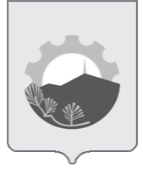 АДМИНИСТРАЦИЯ АРСЕНЬЕВСКОГО ГОРОДСКОГО ОКРУГА П О С Т А Н О В Л Е Н И Е10 августа 2022 г.г. Арсеньев№469-па ПриложениеК Порядку оказания единовременной материальной помощи за счет средств резервного фонда администрации Арсеньевского городского округа членам семей военнослужащих, лиц, проходивших службу в войсках национальной гвардии Российской Федерации и имеющих специальное звание полиции, лиц, принимавших на добровольной основе участие в боевых действиях при выполнении задач, погибших (умерших) в результате участия в специальной военной операции на территориях Донецкой Народной Республики, Луганской Народной Республики и Украины, утвержденному постановлением администрации Арсеньевского городского округаот «10» августа 2022 года № 469-паК Порядку оказания единовременной материальной помощи за счет средств резервного фонда администрации Арсеньевского городского округа членам семей военнослужащих, лиц, проходивших службу в войсках национальной гвардии Российской Федерации и имеющих специальное звание полиции, лиц, принимавших на добровольной основе участие в боевых действиях при выполнении задач, погибших (умерших) в результате участия в специальной военной операции на территориях Донецкой Народной Республики, Луганской Народной Республики и Украины, утвержденному постановлением администрации Арсеньевского городского округаот «10» августа 2022 года № 469-па                   ГлавеАрсеньевского городского округаот ______________________________________________________________,зарегистрированного (ой) по адресу:              __________________________________________________________________Наименование и реквизиты документа, удостоверяющего личность:__________________________________________________________________контактный телефон:_______________